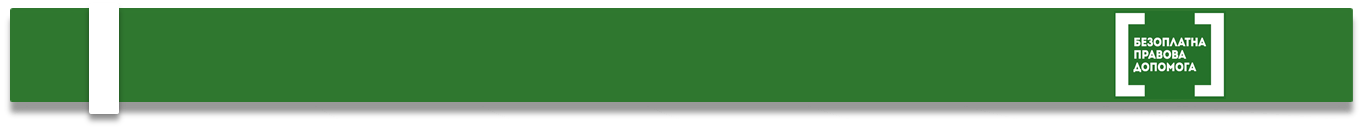 ПАМ’ЯТКАЯК ПРАВИЛЬНО ОБРАТИ ФІРМУ-ПОСЕРЕДНИКА З ПРАЦЕВЛАШТУВАННЯ ЗА КОРДОНОМ[] перевірте наявність ліцензії Міністерства соціальної політики України; свідоцтва про державну реєстрацію та договору з іноземною фірмою-роботодавцемздійснювати посередницьку діяльність з працевлаштування за кордоном мають право лише ті фірми, які мають ліцензію Міністерства соціальної політики України. Самостійно перевірити наявність такої ліцензії можна на сайті Міністерства соціальної політики України: www.msp.gov.ua []  проаналізуйте і перевірте інформацію про компанію, в якій збираєтеся працюватице може бути як перевірка з відкритих джерел (ЗМІ, відгуки колишніх співробітників в мережі Інтернет), так і офіційна інформація про реєстрацію, місцезнаходження та види діяльності компанії[]  гроші за послуги сплачуйте тільки на офіційні розрахункові рахунки, які відкриті у банках ні в якому разі не давайте гроші готівкою, не перераховуйте на сумнівні рахунки на ім’я певної особи тощо). Фірми–посередники беруть кошти лише за витрати за проїзд, оформлення документів (візовий збір), але аж ніяк не за пошук та підбір роботи (ці послуги оплачує іноземна фірма-роботодавець) []  їдьте на роботу за кордон лише на підставі робочої візитрудова діяльність за туристичною візою незаконна. Оформлюйте візу самостійно, а якщо ви вирішили це робити через фірму-посередника, оригінали документів не віддавайте та не платіть заздалегідь[] не залишайте оригінал свого паспорта та іншого документа, що посвідчує особу, представникам фірми-посередника з працевлаштування за кордоном[]  підписуйте будь-які документи та договори лише зрозумілого змісту та на рідній мові, вчитуйтеся уважно у кожне слово документадізнайтеся у фірми-посередника вичерпну інформацію щодо майбутньої роботи. Підписуйте договір із майбутнім роботодавцем у двох примірниках і тільки якщо він написаний зрозумілою вам мовою. Якщо вам пропонують домовлятися про умови праці після прибуття до іншої країни – це шахрайство!в Україні діє НАЦІОНАЛЬНА ГАРЯЧА ЛІНІЯ З ПИТАНЬ ПРОТИДІЇ ТОРГІВЛІ ЛЮДЬМИ ТА КОНСУЛЬТУВАННЯ МІГРАНТІВ (графік роботи: пн-нд з 08:00 до 20:00)527-безкоштовні дзвінки з мобільних телефонів в Україні0 800 505 501 – безкоштовні дзвінки зі стаціонарних телефонів в УкраїніЄДИНИЙ КОНТАКТ-ЦЕНТР[0 800 213 103] 	              цілодобово, безкоштовно в межах України 